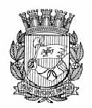 Publicado no D.O.C. São Paulo, 078, Ano 62 Quarta-feira.26 de Abril de 2017Gabinete do Prefeito, pág. 01TÍTULO DE NOMEAÇÃO 63, DE 25 DE ABRIL DE 2017JOÃO DORIA, Prefeito do Município de São Paulo, usandodas atribuições que lhe são conferidas por lei,RESOLVE:Nomear a senhora JANAINA REIS DO NASCIMENTO, RF839.159.9, para exercer o cargo de Secretária Adjunta, símboloSAD, do Gabinete do Secretário, da Secretaria Municipal deAssistência e Desenvolvimento Social.PREFEITURA DO MUNICÍPIO DE SÃO PAULO, aos 25 deabril de 2017, 464º da fundação de São Paulo.JOÃO DORIA, PrefeitoSecretarias, pág. 01PORTARIA 729, DE 25 DE ABRIL DE 2017JULIO FRANCISCO SEMEGHINI NETO, Secretário do GovernoMunicipal, no uso da competência que lhe foi conferida peloDecreto 53.692, de 08.01.2013,RESOLVE:EXONERARSECRETARIA MUNICIPAL DE TRABALHO E EMPREENDEDORISMO1- FABIANA PITANGA DA SILVA, RG 41.154.696-X, a partirde 11.04.2017, do cargo de Supervisor Geral, Ref. DAS-14, doCentro de Formação Cultural Cidade Tiradentes, da Coordenadoriade Ensino, Pesquisa e Cultura, da Fundação Paulistanade Educação, Tecnologia e Cultura, da Secretaria Municipal deTrabalho e Empreendedorismo, constante da Lei 16.115/15 e doDecreto 56.071/15.2- CRISTIANE DA SILVA, RF 828.677.9, a pedido, do cargode Assistente Técnico II, Ref. DAS-11, do Programa Agência deDesenvolvimento da Cidade de São Paulo, da Secretaria Municipalde Trabalho e Empreendedorismo, constante do Anexo II,Tabela “B”, do Decreto 50.995/09.3- GABRIELA LIANA GILBERTO, RF 820.198.6, do cargode Assistente de Microcrédito IV, Ref. DAS-09, do Gabinete doSecretário, da Secretaria Municipal de Trabalho e Empreendedorismo,constante do Decreto 57.576/17.4- JÚLIO CESAR NOGUEIRA SILVA, RF 812.991.6, do cargode Assistente de Microcrédito I, Ref. DAI-05, do Gabinete doSecretário, da Secretaria Municipal de Trabalho e Empreendedorismo,constante do Decreto 57.576/17.5- CAROLINE BIANCA DA SILVA, RF 839.148.3, do cargode Assistente de Microcrédito II, Ref. DAI-06, do Gabinete doSecretário, da Secretaria Municipal de Trabalho e Empreendedorismo,constante do Decreto 57.576/17.SECRETARIA DO GOVERNO MUNICIPAL, aos 25 de abrilde 2017.JULIO FRANCISCO SEMEGHINI NETO, Secretário do Governo MunicipalSecretarias, pág. 04TÍTULO DE NOMEAÇÃO 386, DE 25 DE ABRIL DE 2017JULIO FRANCISCO SEMEGHINI NETO, Secretário do GovernoMunicipal, no uso da competência que lhe foi conferida peloDecreto 53.692, de 08.01.2013,RESOLVE:NOMEARSECRETARIA MUNICIPAL DE TRABALHO E EMPREENDEDORISMO1- KATIUSCIA COUTO PEREIRA MARTIN. RG 25.580.381-3-SSP/SP, para exercer o cargo de Supervisor Geral, Ref. DAS-14,do Centro de Formação Cultural Cidade Tiradentes, da Coordenadoriade Ensino, Pesquisa e Cultura, da Fundação Paulistanade Educação, Tecnologia e Cultura, da Secretaria Municipal deTrabalho e Empreendedorismo, constante da Lei 16.115/15 e doDecreto 56.071/15.2- GABRIELA LIANA GILBERTO, RF 820.198.6, para exercero cargo de Assistente Técnico II, Ref. DAS-11, do ProgramaAgência de Desenvolvimento da Cidade de São Paulo, da SecretariaMunicipal de Trabalho e Empreendedorismo, constante doAnexo II, Tabela “B”, do Decreto 50.995/09.3- JÚLIO CESAR NOGUEIRA SILVA, RF 812.991.6, paraexercer o cargo de Assistente de Microcrédito IV, Ref. DAS-09,do Gabinete do Secretário, da Secretaria Municipal de Trabalhoe Empreendedorismo, constante do Decreto 57.576/17.4- JUAREZ DOMINGOS COSTA, RF 806.483.1, para exercero cargo de Assistente de Microcrédito I, Ref. DAI-05, do Gabinetedo Secretário, da Secretaria Municipal de Trabalho e Empreendedorismo,constante do Decreto 57.576/17.5- CAROLINE BIANCA DA SILVA, RF 839.148.3, para exercero cargo de Encarregado de Equipe I, Ref. DAI-06, da Coordenadoriade Segurança Alimentar e Nutricional, da SecretariaMunicipal de Trabalho e Empreendedorismo, constante doDecreto 56.794/16.6- PEDRO DE ALCÂNTARA LOPES, RG 38.507.552-2-SSP/SP, para exercer o cargo de Assistente de Microcrédito II, Ref.DAI-06, do Gabinete do Secretário, da Secretaria Municipal deTrabalho e Empreendedorismo, constante do Decreto 57.576/17.SECRETARIA DO GOVERNO MUNICIPAL, aos 25 de abril de 2017.JULIO FRANCISCO SEMEGHINI NETO, Secretário do Governo MunicipalSecretárias, pág. 07DESPACHOS DO SECRETÁRIOCarta PRE-027/17 - SÃO PAULO OBRAS-SPObras -PRORROGAÇÃO DO AFASTAMENTO da servidora ANA PAULAROQUE DE SOUSA - No uso da competência delegada Decreto57.576/2017, AUTORIZO, nos termos do disposto noartigo 45 § 1º da Lei 8989/79 e no artigo 7º, § 1º do Decreto46.860/2005, observadas as formalidades legais, a prorrogaçãodo afastamento da servidora ANA PAULA ROQUE DESOUSA, R.F. 600.984.1, da Secretaria Municipal de Trabalho eEmpreendedorismo para, com prejuízo dos vencimentos e semprejuízo das demais vantagens de seu cargo, continuar prestandoserviços na SÃO PAULO OBRAS, a partir de 01/04/2017 até31/12/2017.TRABALHO E EMPREENDEDORISMOGABINETE DO SECRETÁRIOCOORDENADORIA DE SEGURANÇA ALIMENTAR E NUTRICIONALDESPACHO DO COORDENADOR2016-0.051.929-2SMTE-COSAN – Alteração societário e utilização de excessode área. O Coordenador de Segurança Alimentar e Nutricional,no uso das atribuições legais, em especial pelo Decreto nº46.398, de 28 de setembro de 2005. RESOLVE: 1. DEFIRO opedido de alteração societária para ingresso dos sócios Edenirda Silva Pinheiro e Eder da Silva Pinheiro, na pessoa jurídicade direito privado devidamente inscrita no CNPJ sob o nº09.476.871/0001-50, denominada “Adega Comércio de Vinhosda Gaúcha Ltda-ME, no Mercado Municipal Ipiranga, nostermos da Lei nº 10.406/2002, Código Civil, art.8º, da Portarianº 51/12 – ABAST/SMSP . No mais, AUTORIZO a utilização doexcesso de área de 2,50m² que, não integrará o objeto da permissãode uso, cabendo a permissionária responder pelo preçopúblico devido em razão de seu uso, nos termos do art. 7º,do Decreto nº 41.425/2001, respeitando assim as disposiçõeslegais vigentes.Servidores, pág. 23TRABALHO E EMPREENDEDORISMOGABINETE DO SECRETÁRIOFUNDAÇÃO PAULISTANA DE EDUCAÇÃO E TECNOLOGIAPORTARIA FUNDAÇÃO PAULISTANA Nº 14, DE18 DE ABRIL DE 2017Sergio Luiz de Moraes Pinto, Diretor Geral da FundaçãoPaulistana de Educação, Tecnologia e Cultura, no uso de suasatribuições estabelecidas pela Lei nº 16.115, de 9 de janeiro de2015, RESOLVE:Designar a senhora IVIE MACEDO SOUSA , RG 44.288.733-4,Assessor Técnico, DAS 12, para no período de24/04/2017 á 13/05/2017, substituir a senhora Alice Longhi deMoraes, RG 46.472.866-0, no cargo de SUPERVISOR TÉCNICOIII, da Supervisão de Administração, da Coordenadoria de Administraçãoe Finanças, da Fundação Paulistana de Educação, Tecnologiae Cultura, da Secretaria Municipal do Desenvolvimento,Trabalho e Empreendedorismo, à vista de seu impedimentolegal de férias.Editais, pág. 37TRABALHO E EMPREENDEDORISMOGABINETE DO SECRETÁRIOCOORDENADORIA DE SEGURANÇA ALIMENTAR E NUTRICIONAL2.° NOTIFICAÇÃOFicam as empresas permissionárias a seguir relacionadase identificadas, NOTIFICADAS de que se encontram sujeitasà aplicação da penalidade de revogação de permissão de uso,nos termos do estabelecido no art. 25, inciso II, do Decreto nº41.425, de 27 de novembro de 2001, tendo em vista a faltade pagamento do preço público (POA) devido pela ocupaçãoda área . Assim, ficam as referidas empresas, INTIMADASa liquidar o débito em aberto, no prazo de 07 (sete) dias corridos,a contar da data de publicação da presente no D.O.C. ouapresentar, querendo, no mesmo prazo, defesa prévia que lhe égarantida por lei.Mercado Municipal PaulistanoLuiz Antonio Nascimento Veiga - ME, Rua F Box 04 06Biojoias Ateliê Esp Modas Ass Artes Ltda - EPP, Rua I Box 31 33Açougue Porquinho de Ouro Ltda - ME, Rua F Box 32Agro Comercial Quirino Ltda - ME, Rua O Box 11Marlon Madureira Tavares Embalagens - ME, Rua O Box 07 09Casa Sucos Lanches Irmãos Gomes Ltda - ME, Rua K Box 19Mercado Municipal da LapaHortifrutícola Hinode Ltda - ME, Rua 3 Box 44Yoshiharu Com de Verduras e Legumes Ltda - ME, Box 68Mercado Municipal Kinjo YamatoPedro Shigueo Asano - ME, Módulo 90Sueli Michiyo Takahashi - ME, Módulo 95 97YN Comercial Ltda - ME, Box 20Marcio Fernandes Hortifruticolas - ME, Box 29 29ªCasa das Mandiocas Alessandra - ME, Box 57Comercio de Legumes Charles Ltda - ME, Box 06Mercado Municipal do TucuruviAteliê Esp Modas Aces Artesanatos Ltda - ME, Box 15Mercado Municipal da PenhaAnjo Rafael Empório e Mercearia Ltda, Box 11Anjo Gabriel Emp Merc Prod Naturais Ltda, Box 12Mercado Municipal de GuaianasesNadir Aparecida Bermudes Marangon – ME, Box 10 17Ricardo Diegues Fernandes – ME, Box 30 31Cintia Trajano dos Santos – ME, Box 15Central de Abastecimento LesteFrancisco de Assis Batista Costa - ME, Box A51Central de Abastecimento Pátio PariCélio Nunes - ME, Rua J Box 45Solar Comercio de Hortifruti Ltda - ME, Rua C Box 63 64Dmalot Hortifrutis Ltda - ME, Rua J Box 27 a 31Comida da Carol Com de Alimentos Ltda - ME, Rua H Box 15 16Oliveira Costa e Nesso Ltda - ME, Rua H Box 09 10Henrique Benzegen Hortif Embalagens Ltda - ME, Rua A Box 18 19Celso Daniel Moreira Alves - ME, Rua A Box 25 26Maria das Graças Santana Lourenço - ME, Rua H Box 13 1 4PV Comércio e Distr de Frutas Ltda - EPP, Rua D Box 51 a 53Delnivan Carlos Monteiro - ME, Rua H Box 11 12Claudio Lino da Conceição - ME, Rua D Box 21 22TNJ Hortifruti Ltda - ME, Rua A Box 09 10Miguel Braz de Almeida - ME, Rua H Box 23Inglesio Moura de Freitas - ME, Rua G Box 30 a 32Rivanildo Domingues Silva e Outra Produtor Rural, Rua I Box 54Antonio Inácio da Silva – ME, Rua J Box 32Joel Coelho Ramalho Produtor Rural, Rua D Box 48Edson Kenhit Takeda - ME, Rua A Box 08Alessandro Ribeiro da Silva - ME, Rua C Box 02 ARMJMS Distrib de Hortifrutigranjeiro Ltda - ME, Rua I Box 44 45Priscila Oliveira dos Santos - ME, Rua J Box 17 a 22Cristiano Almeida Oliveira - ME Rua H Box 24Silvana Cristina Gabriel - ME, Rua G Box 17 18Hisashi Onishi Produtor Rural, Rua J Box 90Alex Coelho Ramalho Produtor Rural, Rua J Box 91Francisco de Assis Santos Silva – ME Rua A Box FundosJose Ernane Felix Felinto – ME, Rua I Box 12 13Comercial Agrícola Henriques Ltda - ME, Rua J Box 74Galpão Grill Ltda – ME, Rua E Box 18 a 22Circuito de Compras São Paulo SPE AS, Box sul2.° NOTIFICAÇÃOFicam as empresas permissionárias a seguir relacionadase identificadas, NOTIFICADAS de que se encontram sujeitasà aplicação da Penalidade de revogação de permissão de uso,nos termos do estabelecido no art. 13, da Portaria 109/SMSP/ABAST/2008, tendo em vista a falta de pagamento do preçopúblico (POA) devido pela ocupação da área .Assim, ficam as referidas empresas, INTIMADAS a liquidaro débito em aberto, no prazo de 07 (sete) dias corridos, a contarda data de publicação da presente no D.O.C., ou apresentar, querendo,no mesmo prazo, defesa prévia que lhe é garantida por lei.Sacolão Municipal JaraguaSacolão jardim Jaraguá Ltda, Box 21Sacolão Municipal City JaraguaClaudia Araujo de Lima - ME, Box 37Jose Francisco Santana - ME, Box 21Johnny David Costa Rangel - ME, Box 41Ana Rosa Garcia da Silva - ME Box 36Maria Flazio Gomes de Alcântara - ME, Box 32 33Wilma Santa de Oliveira Costa – ME, Box 29Rosangela Batista da Silva - ME, Box 43Licitações, pág. 46TRABALHO E EMPREENDEDORISMOGABINETE DO SECRETÁRIODESPACHO DO SECRETÁRIO6064.2016/0000057-1SMTE, Centro de Integração Empresa Escola – CIEE – Alteraçãode Gestor – Contrato nº 012/2016/SDTE. I – No exercícioda competência que me foi atribuída por lei, à vista doselementos de convicção contidos no presente, especialmentea manifestação da Supervisão de Gestão de Pessoas, comfundamento no Decreto Municipal nº 54.873/2014 e considerandoa celebração do Contrato nº 012/2016/SDTE, atual SMTE,celebrado com a Centro de Integração Empresa Escola - CIEE,AUTORIZO a substituição da Gestora Maysa Miguita Paulino –R.F. 531.824.6, designando a partir desta data o servidor AndréAparecido de Carvalho – R.F. 734.939.4.EXTRATO6064.2017/0000020-4 – antigo 2012-0.197.108-6QUINTO ADITAMENTO ao Contrato nº 002/2013/SEMTE.Contratante: Prefeitura do Município de São Paulo, porintermédio da Secretaria Municipal do Trabalho e Empreendedorismo– SMTE.Contratada: CARIMBOS DECCO LTDA-ME.Objeto: Prorrogação - Alteração do indexador do reajustecontratual. O índice de reajuste de preços do Contrato passaa ser o centro da meta de inflação fixada pelo Conselho MonetárioNacional – CMN, válido no momento da aplicação doreajuste. Na hipótese da variação do índice Nacional de Preçosao consumidor amplo – IPCA ultrapassar o centro da meta, nos12 meses anteriores à data-base em quatro vezes o intervalode tolerância estabelecido pelo CMN, o reajuste será correspondenteao próprio IPCA no período em questão. A data-basee a periodicidade para o reajuste de preços continuam aquelasprevista nos Decretos municipais 48.971 e 57.580/17.Vigência: 12 (doze) meses a partir de 10 de abril de 2017,com cláusula resolutiva.Valor estimado: R$ 9.180,00 (nove mil, cento e oitentareais)Dotação orçamentaria: 30.10.11.122.3024.2.100.3.3.90.39.00.00. O restante das despesas em exercício vindouro.Data da assinatura: 07 de abril de 2017.Signatários: Eliseu Gabriel de Pieri, pela contratante; SandroLuis Pereira de Moura, pela contratada.EXTRATO6064.2016/0000032-6TERMO DE RESCISÃO CONTRATUALContratante: Prefeitura do Município de São Paulo, porintermédio da Secretaria Municipal do Trabalho e Empreendedorismo– SMTE.Contratada: Companhia Cacique de Café Solúvel.Contrato: 010/2016/SDTE, atual SMTEObjeto deste aditamento: Rescisão contratual amigável.Cláusula Primeira do objeto:1.1. As PARTES, identificadas neste presente instrumentode comum acordo, rescindem amigavelmente o Contrato denº 010/2016/SDTE, atual SMTE, tendo como objeto aquisiçãode café, em pó homogêneo torrado e moído, de qualidade tipo“superior”, em decorrência do encerramento das operaçõesefetuadas pela Companhia Cacique de Café Solúvel.1.2. O saldo remanescente de 1300 pacotes de café, em pónão será utilizado.1.2.1. As obrigações contratuais entre as partes se operamaté 24/07/2017, ficando o ajuste rescindido a partir desta data.1.3. Por conseguinte, conferem, neste mesmo ato, após opagamento pela Contratante à Contratada do saldo remanescente,a ampla, geral e irrestrita quitação, nada mais havendoa reclamar em relação ao Contrato ora rescindido, ficando aSMTE isenta de qualquer vínculo em relação aos direitos e obrigaçõescontratuais, e por já terem cumprido todas as cláusulasestabelecidas no contrato originário.1.4. As PARTES, expressamente, anuíram a todo conteúdodeste instrumento.Data da assinatura: 17/04/2017.Signatários: Eliseu Gabriel, pela contratante; André RamosAzam, pela contratada.DESPACHO DO SECRETÁRIO6064.2017/0000060-3SMTE – Indicação de gestores/fiscais. I - À vista dos elementosconstantes dos autos, especialmente a manifestaçãoda Coordenadoria do Trabalho, que acolho, e no exercício dasatribuições a mim conferidas por Lei, AUTORIZO nos termos doDecreto Municipal 54.873/2014 a ALTERAÇÃO do gestor substitutoe dos fiscais do contrato nº 014/2015/SDTE, atual SMTE,celebrado com a empresa J.A. Silva Construções e Montagens- ME, inscrita no CNPJ sob o nº 13.683.873/0001-98, DESIGNOpara atuar como gestor substituto, o servidor Marcos José Santana– RF: 715.523.9, e para atuar como fiscal, o servidor FranciscoLaurindo de Oliveira – RF: 723.669.7, e a servidora MariaPaula Higuti Caobianco - RF: 826.710.3, para fiscal substituta.FUNDAÇÃO PAULISTANA DE EDUCAÇÃO E TECNOLOGIADO PROCESSO PROCESSO Nº8110.2016/0000019-3INTERESSADO: FUNDAÇÃO PAULISTANA DE EDUCAÇÃO,TECNOLOGIA E CULTURAASSUNTO: Contratação de empresa para prestação deserviços de limpeza, asseio e conservação predial, com fornecimentode de mão-de-obra, materiais de consumo, utensílios,máquinas, equipamentos, e materiais de higiene, visando àobtenção de condições adequadas de higiene e salubridade daEscola Técnica de Saúde Pública Prof Makiguti. Aditivo contratual.Renegociação. Supressão de Objeto.I - No uso das atribuições que me foram conferidas porlei, com fulcro no Decreto 57.580/2017, Art. 65, § 2o, inciso II,da Lei Federal 8666/93, e demais elementos do presente, emespecial o Parecer FUNDATEC/AJ n..º 2813433 desta Fundação,AUTORIZO o aditamento ao Contrato n.º 02/Fundação Paulistana/2016, firmado com a sociedade empresária CONSTRUTORAMOTA & RODRIGUES LTDA - ME , inscrita no CNPJ/MF sob on. 18.582.400/0001-18, cujo objeto prestação de serviços delimpeza, asseio e conservação predial, com fornecimento de demão-de-obra, materiais de consumo, utensílios, máquinas, equipamentos,e materiais de higiene, visando à obtenção de condiçõesadequadas de higiene e salubridade da Escola Técnica deSaúde Pública Prof Makiguti, para fazer constar a SUPRESSÃOde 02 (duas) auxiliares de limpeza do objeto contratual a sercontabilizada a partir de 16 de abril de 2017 e SUPRESSÃO DE01 (uma) encarregada de equipe a ser contabilizada a partir de01 de maio de 2017.II - Por consequência, o valor mensal contratual de abrilde 2017 será de R$ 43.773,14 (quarenta e três mil, setecentose setenta e três reais e quatorze centavos) e o valor mensalcontratual a ser contabilizado a partir de 01 de maio de 2017será de R$ 38.242,92 (trinta e oito mil, duzentos e quarenta edois reais e noventa e dois centavos).III - Haverá novo indíce de reajuste, que será equivalenteao centro da meta de inflação fixada pelo Conselho MonetárioNacional – CMN, válida no momento da aplicação do reajuste,e que substituirá qualquer outro índice que esteja sendo adotadono âmbito contratual.IV - Na hipótese da variação do Índice Nacional de Preçosao Consumidor Amplo – IPCA ultrapassar, nos 12 (doze) mesesanteriores à data base do contrato, o centro da meta, emquatro vezes o intervalo de tolerância estabelecido pelo CMN,o reajuste será correspondente ao próprio IPCA verificado noperíodo em questão.V - O novo indíce de reajuste retroagirá e será aplicadopara todo o período contratual, sendo vedado o acúmulo dereajustes pelo prazo superior a 12 (doze) meses.VI - Ficam autorizadas as anulações de empenho pertinentesà supressão, bem como as suplementações necessáriaspara suportar o exercício vigente e quando do reajuste parao período;Câmara Municipal, pág. 70PAUTA DA 9ª REUNIÃO ORDINÁRIA DO ANO DE 2017Data: 26/04/2017Horário: 14:00 hLocal: Auditório Prestes Maia - 1º andar16) PL 350/2016 - Autor: Ver. OTA (PSB) - CRIA O BANCODE OPORTUNIDADES "JOVEM APRENDIZ", NO ÂMBITO DOCENTRO DE APOIO AO TRABALHO E EMPREENDEDORISMO -CATE DA SECRETARIA MUNICIPAL DO TRABALHO EMPREENDEDORISMO,DISCIPLINA SUA FORMAÇÃO E CONSULTA A BANCODE DADOS COM INFORMAÇÕES DE EMPRESAS CADASTRADASQUE OFERECEM OPORTUNIDADES DE CONTRATAÇÃO AOMENOR APRENDIZ.COMISSÃO DE POLÍTICA URBANA, METROPOLITANA E MEIO AMBIENTEPauta da 8ª Reunião Ordinária do ano de 2017Data: 26/04/2017Horário: 13:00 hLocal: Auditório Prestes Maia - 1º andar2) PL 228/2016 - Autor: Ver. ELISEU GABRIEL (PSB) - DENOMINAPRAÇA ALFREDO ANTIQUERA, O LOGRADOURO PÚBLICOINOMINADO, LOCALIZADO ENTRONCAMENTO DA AV. AGENORCOUTO DE MAGALHÃES COM RUA STÉFANO MAUSER, JARDIMREGINA - PIRITUBA.3) PL 454/2016 - Autor: Ver. ELISEU GABRIEL (PSB) - DENOMINARUA ANTONIO BRITTO MARQUES, O LOGRADOUROPÚBLICO INOMINADO, LOCALIZADO NO INÍCIO DA RUA FELIXGUILHEM, FINAL COM RUA WILLIAN SPEARS, DIVISA COMMURO DO VIADUTO COMENDADOR ELIAS NAGIB BREIM NOBAIRRO DA LAPA, SÃO PAULO.6) PL 534/2014 - Autor: Ver. ELISEU GABRIEL (PSB) - CRIAO PLANO DE AUDITORIA DE QUALIDADE DOS SERVIÇOS DE RECAPEAMENTOASFÁLTICO POR EMPRESAS PERMISSIONÁRIASE CONCESSIONÁRIAS DE SERVIÇOS PÚBLICOS, NO ÂMBITO DOMUNICÍPIO DE SÃO PAULO.